ORGANISATION DETAILSORGANISATION DETAILSORGANISATION DETAILSORGANISATION DETAILSORGANISATION DETAILSORGANISATION DETAILSORGANISATION DETAILSORGANISATION DETAILSOrganisation RepresentedNature of BusinessContact NamePositionPositionAddressSuburbStateStatePostcodePhone (w)Phone (m)Phone (m)EmailWebsite addressEVENT DETAILSEVENT DETAILSEVENT DETAILSEVENT DETAILSEVENT DETAILSEVENT DETAILSEVENT DETAILSEVENT DETAILSName of eventLocation of eventDate of eventDurationDurationDoes a relationship already exist between Queensland Symphony Orchestra and your organisation?NoYes, details	_	_ 	NoYes, details	_	_ 	NoYes, details	_	_ 	NoYes, details	_	_ 	NoYes, details	_	_ 	NoYes, details	_	_ 	NoYes, details	_	_ 	Number of tickets and date requiredEstimated number of attendees to eventPlease provide a brief description of the event/opportunity:What marketing, advertising and media activity do you have planned to promote the event?How will the Orchestra be featured at your event? Please list all other sponsors who’ll be present at the event:Will you require Queensland Symphony Orchestra to provide you with any content prior to the event? ie. images, logos etc.HOW TO SUBMIT THIS FORMHOW TO SUBMIT THIS FORMHOW TO SUBMIT THIS FORMHOW TO SUBMIT THIS FORMHOW TO SUBMIT THIS FORMHOW TO SUBMIT THIS FORMHOW TO SUBMIT THIS FORMHOW TO SUBMIT THIS FORMPlease send your completed application proposal in writing or email to: Queensland Symphony Orchestra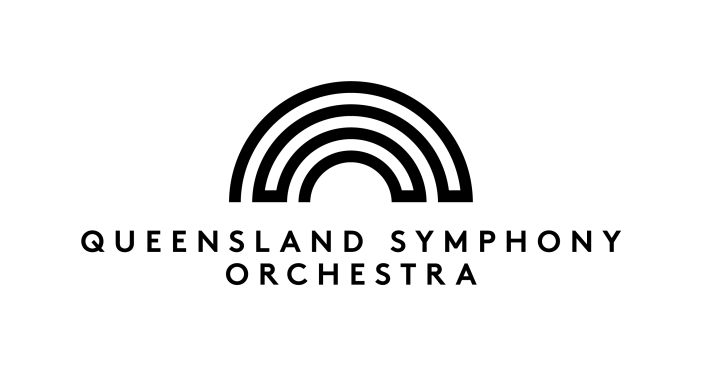 Marketing Department GPO Box 9994BRISBANE QLD 4001Fax: (07) 3833 5001publicity@qso.com.au  Please send your completed application proposal in writing or email to: Queensland Symphony OrchestraMarketing Department GPO Box 9994BRISBANE QLD 4001Fax: (07) 3833 5001publicity@qso.com.au  Please send your completed application proposal in writing or email to: Queensland Symphony OrchestraMarketing Department GPO Box 9994BRISBANE QLD 4001Fax: (07) 3833 5001publicity@qso.com.au  Please send your completed application proposal in writing or email to: Queensland Symphony OrchestraMarketing Department GPO Box 9994BRISBANE QLD 4001Fax: (07) 3833 5001publicity@qso.com.au  Please send your completed application proposal in writing or email to: Queensland Symphony OrchestraMarketing Department GPO Box 9994BRISBANE QLD 4001Fax: (07) 3833 5001publicity@qso.com.au  Please send your completed application proposal in writing or email to: Queensland Symphony OrchestraMarketing Department GPO Box 9994BRISBANE QLD 4001Fax: (07) 3833 5001publicity@qso.com.au  Please send your completed application proposal in writing or email to: Queensland Symphony OrchestraMarketing Department GPO Box 9994BRISBANE QLD 4001Fax: (07) 3833 5001publicity@qso.com.au  Please send your completed application proposal in writing or email to: Queensland Symphony OrchestraMarketing Department GPO Box 9994BRISBANE QLD 4001Fax: (07) 3833 5001publicity@qso.com.au  